ÖĞRENCİ BİLGİLERİTEZ BAŞLIĞI:                            * Eksikler, hatalar, düzeltmeler, ilaveler tez üzerinde veya ayrı bir sayfada belirtilebilir TEZ DEĞERLENDİRME FORMU – Sayfa 1* Eksikler, hatalar, düzeltmeler, ilaveler tez üzerinde veya ayrı bir sayfada belirtilebilirTEZ DEĞERLENDİRME FORMU – Sayfa 2T.C.ATATÜRK ÜNİVERSİTESİ REKTÖRLÜĞÜSağlık Bilimleri Enstitüsü MüdürlüğüJÜRİ TEZ DEĞERLENDİRME FORMU(FORM: 23)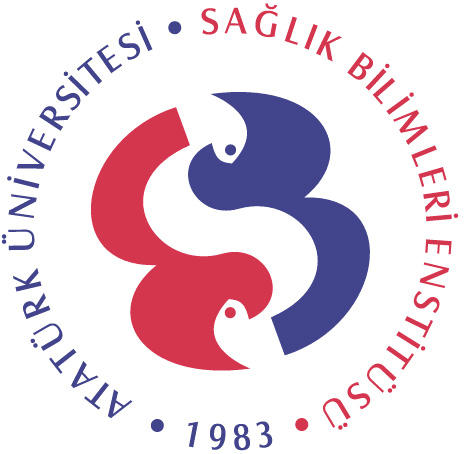 Adı ve Soyadı:    Danışmanı:Programı (Fakülte/Y.Okul):.    Ortak Danışman:Anabilim Dalı:Tezin Türü:     Y. Lisans              DoktoraTez başlığı tez içeriğini yeterince yansıtıyor mu?  Evet          Hayır    Öneriniz:Tez başlığı tez içeriğini yeterince yansıtıyor mu?  Evet          Hayır    Öneriniz:Tezin özeti çalışmanın ana hatlarını kapsıyor mu?    Evet             Hayır, belirtilen düzeltmeler yapılmalı    Tez metni mantıksal ve analitik bütünlük içinde yazılmış mı?     Evet             Hayır, belirtilen düzeltmeler yapılmalı    Tez metni akıcı ve anlaşılır bir dille yazılmış mı?     Evet             Hayır, belirtilen düzeltmeler yapılmalı    Çalışmanın amacı ve dayandığı bilimsel düşünceler açık olarak ifade edilmiş̧ mi? Evet             Hayır, belirtilen düzeltmeler yapılmalı    Genel bilgiler tezin amacına uygun ve yeterli düzeyde mi? Evet             Hayır, belirtilen düzeltmeler yapılmalı    Araştırmanın yöntemi uygun mu? Evet             Hayır, belirtilen düzeltmeler yapılmalı    Olgu, gözlem ve deney sayısı yeterli mi? Evet             Hayır, belirtilen düzeltmeler yapılmalı    Bulgular ölçüm ve istatistik açıdan yeterli ve güvenilir mi? Evet             Hayır, belirtilen düzeltmeler yapılmalı    Tablo ve şekiller kolay anlaşılır olarak hazırlanmış mı? Evet             Hayır, belirtilen düzeltmeler yapılmalı    Tartışma yeterli mi? Evet             Hayır, belirtilen düzeltmeler yapılmalı    Atıf ve göndermeler uygun şekilde yapılmış mı? Evet             Hayır, belirtilen düzeltmeler yapılmalı    Sonuç ve öneriler kabul edilebilir mi? Evet             Hayır, belirtilen düzeltmeler yapılmalı    Kullanılan kaynaklar tez konusuna uygun mu? Evet             Hayır, belirtilen düzeltmeler yapılmalı    Kaynaklar dizini Tez Yazım Kılavuzuna uygun olarak yazılmış mı? Evet             Hayır, belirtilen düzeltmeler yapılmalı    Bu tezde aşağıda belirtilen sonuçlar elde edilmiştir: Bu tezde aşağıda belirtilen sonuçlar elde edilmiştir: Bu tezde aşağıda belirtilen sonuçlar elde edilmiştir: Aday, bu çalışma sonucunda bilimsel araştırma yapma, bilgiye erişme, değerlendirme ve yorumlama yeteneği kazanmış mıdır?Aday, bu çalışma sonucunda bilimsel araştırma yapma, bilgiye erişme, değerlendirme ve yorumlama yeteneği kazanmış mıdır? Evet             HayırBu tez çalışması;Bu tez çalışması; Orijinal bir çalışmadır. Bilime yenilik getirmiştir. Yeni bir bilimsel yöntem geliştirmiştir. Bilinen bir yöntemi yeni bir alana uygulamıştır. Bilimsel yönden yeterli değildir.Jüri üyesinin ilave etmek istediği diğer görüşler: ………………………………………………………………………………………………Jüri üyesinin ilave etmek istediği diğer görüşler: ………………………………………………………………………………………………Jüri üyesinin ilave etmek istediği diğer görüşler: ………………………………………………………………………………………………SONUÇ: Tarafımdan incelenen bu tez Atatürk Üniversitesi Lisansüstü Eğitim ve Öğretim Yönetmeliği’nin  Maddeleri uyarınca  olarak;          Kabul edilebilir niteliktedir.       Aday tezini sözlü olarak savunabilir ancak belirtilen minör düzeltmeleri yapmalıdır.       Ek süre verilerek düzeltilmesi gerekir.       Reddedilmesi gerekir.SONUÇ: Tarafımdan incelenen bu tez Atatürk Üniversitesi Lisansüstü Eğitim ve Öğretim Yönetmeliği’nin  Maddeleri uyarınca  olarak;          Kabul edilebilir niteliktedir.       Aday tezini sözlü olarak savunabilir ancak belirtilen minör düzeltmeleri yapmalıdır.       Ek süre verilerek düzeltilmesi gerekir.       Reddedilmesi gerekir.SONUÇ: Tarafımdan incelenen bu tez Atatürk Üniversitesi Lisansüstü Eğitim ve Öğretim Yönetmeliği’nin  Maddeleri uyarınca  olarak;          Kabul edilebilir niteliktedir.       Aday tezini sözlü olarak savunabilir ancak belirtilen minör düzeltmeleri yapmalıdır.       Ek süre verilerek düzeltilmesi gerekir.       Reddedilmesi gerekir.JÜRİ ÜYESİNİN                Adı Soyadı (Unvanı)::                                Anabilim Dalı::Üniversite ve Fakültesi / Y.Okulu::                                               Tarih:                                       İmza: :                                       İmza: Bu form, tez savunma sınavından sonra Tez Savunma Sınavı Tutanağı ile birlikte Enstitü Müdürlüğü’ne gönderilir.Telefon: +90 442 231 4886 (Özel Kalem), +90 442 231 4885 / 4938 (Öğrenci İşleri)   Fax:  +90 442 231 4888                                                   e-Posta: sagbilenst@atauni.edu.tr     Web: http://www.atauni.edu.tr/#birim=saglik-bilimleri-enstitusuAdres: Atatürk Üniversitesi Enstitüler Binası (Yabancı Diller Yüksek Okulu Yanı) Kat: 1 25240 Kampüs - ERZURUMBu form, tez savunma sınavından sonra Tez Savunma Sınavı Tutanağı ile birlikte Enstitü Müdürlüğü’ne gönderilir.Telefon: +90 442 231 4886 (Özel Kalem), +90 442 231 4885 / 4938 (Öğrenci İşleri)   Fax:  +90 442 231 4888                                                   e-Posta: sagbilenst@atauni.edu.tr     Web: http://www.atauni.edu.tr/#birim=saglik-bilimleri-enstitusuAdres: Atatürk Üniversitesi Enstitüler Binası (Yabancı Diller Yüksek Okulu Yanı) Kat: 1 25240 Kampüs - ERZURUMBu form, tez savunma sınavından sonra Tez Savunma Sınavı Tutanağı ile birlikte Enstitü Müdürlüğü’ne gönderilir.Telefon: +90 442 231 4886 (Özel Kalem), +90 442 231 4885 / 4938 (Öğrenci İşleri)   Fax:  +90 442 231 4888                                                   e-Posta: sagbilenst@atauni.edu.tr     Web: http://www.atauni.edu.tr/#birim=saglik-bilimleri-enstitusuAdres: Atatürk Üniversitesi Enstitüler Binası (Yabancı Diller Yüksek Okulu Yanı) Kat: 1 25240 Kampüs - ERZURUM